Classroom InformationOur Schedule:School Begins at 8:35Morning Meeting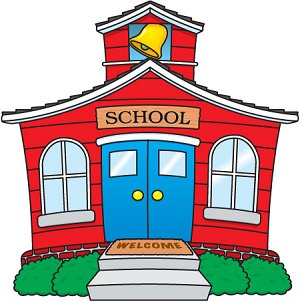 Readers’ Workshop (M/W/F)Math (T/Th)Writer’s WorkshopSnack/RecessSpecialsWord WorkRecess: 12:30-12:55Lunch: 12:55-1:00Math (M/W/F)Readers’ Workshop (T/Th)Science/Social StudiesDismissal  3:25Our Special Schedule:Monday	Tuesday	Wednesday	Thursday		FridayArt		 Music	Rotating Special	  Library		      PE				Music-Art-Gym	Contact information:kburt@rsd17.org860-345-4584 X118Be sure to check out our Blog posts regularly.  You can get there by visiting the RSD17 main page; click on Burr School, Staff and Faculty, then find my name!**Please keep this paper in your folder at all times.**